Name:___________________________________________						Unit 1 Science Process  – Test ReflectionUsing your test answer sheet, shade in the box below that corresponds to each answer you got RIGHT. Then complete the target with how close you were in mastering the concept and write a sentence about where you are in your understanding.Objective: Scientific MethodLearning Target: I can identify the different processes that scientists use in inquiry including research, observation, inference, experiment, communication, hypothesis, prediction, analyze, conclude, and retest. / I can understand the importance of each step.Learning Target: I can design a logical repeatable experiment to answer a question.Learning Target: I can explain the difference between a theory, law and hypothesis.Learning Target: I can create logical, testable hypotheses. Self Reflection : Scientific MethodDid you hit the target? Why or why not?										Right On	17-19 Correct
															Close		11-16 Correct
															Way Off	10 or less Correct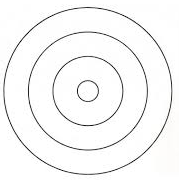 
Objective: Experimental DesignLearning Target: I can identify the different parts of a proper experiment, including control group, experimental group, independent variable, and dependent variable and understand their purposes. Self Reflection : Experimental Design
Did you hit the target? Why or why not?										Right On	8-9 Correct
															Close		 5-7 Correct
															Way Off	4 or less CorrectObjective: Graphing/DataLearning Target: I can interpret graphs and tables and draw conclusions about an experiment.Learning Target: I can create appropriate graphs and tables to convey the results of an experiment.Learning Target: I can collect and analyze data to draw conclusions about an experiment.Learning Target: I can indentify quantitative and qualitative data.Self Reflection : Graphing/DataDid you hit the target? Why or why not?										Right On	4 Correct
															Close		3 Correct
															Way Off	2 or less Correct
Objective: Classification/Taxonomy Learning Target: I know the modern classification system, its purpose and founder.Learning Target: I know the classification for humans.Learning Target: I know what a species is and can identify them base on criteria given. Learning Target: I know the six kingdoms.Learning Target: I can write proper scientific names and know the scientific name for humans. Self Reflection : Classification/Taxonomy Did you hit the target? Why or why not?										Right On	14-16 Correct
															Close		10-13 Correct
															Way Off	9 or less Correct
Objective: Prefixes/Suffixes Learning Target: I can use Latin prefixes/suffixes to define words. Self Reflection : Prefixes/SuffixesDid you hit the target? Why or why not?										Right On	4 Correct
															Close		3 Correct
															Way Off	2 or less Correct
91011121314151819202122232430313233341617181925262728295678353637383940414243444546474849501234